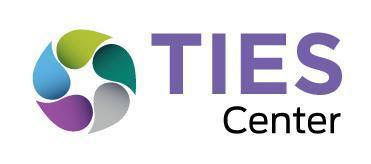 School RISE Part 2:Features ReflectionFocus Area 4:  Student and System OutcomesRyndak, D. L., Taub, D., & McDaid, P. (2022). Reflecting on Inclusive Systems of Education: School Level. TIES National Technical Assistance Center, University of Minnesota.Author Notes:The author(s) disclosed receipt of the following financial support for the literature review, authorship, and/or publication of this tool: The literature review and development of this tool were supported by the Office of Special Education Programs, U.S. Department of Education, through Grant H326Y170004 to the University of Minnesota and Grant H325D170085 to the University of North Carolina at Greensboro. The opinions expressed are those of the authors and do not represent views of the Office of Special Education Programs or the U.S. Department of Education.2 We wish to acknowledge the contributions of Kristin Burnette, Donna Lehr, Dale Baker, Somer Matthews, Kari Alberque, Meghan Cosier, Lewis Jackson, and Erik Carter for their efforts related to the literature review, tool conceptualization, and tool development. 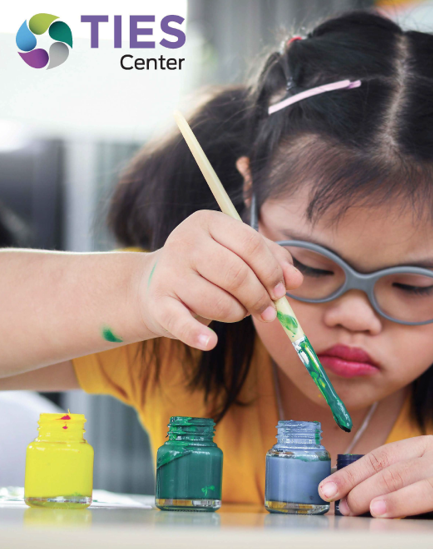 RISE Frame of Reference: “All means all” specifically includes all students with extensive support needs.Placement is in the same-grade general education classes and other inclusive settings in neighborhood schools.Student-centered strengths-based approaches for inclusive education occur within the general education curriculum, classes, lessons, activities, and routines. Specially-designed instruction occurs within general education instruction, classes, activities, and routines.Barriers to inclusive education exist within systems and environments, not within students or staff.Rise Part 2:  Team ProcessRead and discuss each set of featuresRate your system on each set of features using the rubricDetermine system prioritiesTo what extent does your schoolwide systemhave this Set of Features in place to support an inclusive system of education?1 Some features are in place for some students, but not yet for students with extensive support needs. 2Most features are in place for most students, but not yet for students with extensive support needs.3Most features are in place for most students, including for some students with extensive support needs.4Most features are in place for most students, including most students with extensive support needs.5All features are in place for all students, including all students with extensive support needs.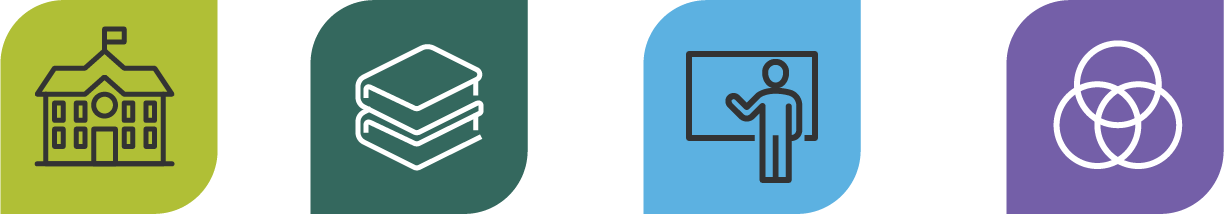 Focus Area 4:  Student and System OutcomesStudent and System Outcomes describes the inclusive mindset that impacts the school’s capacity to measure, publicly report, and use data-based decision-making to improve a variety of student and systemic outcomes. Critical outcomes include the placement of students in inclusive settings, access to the general education curriculum, use of inclusive instructional practices, assessment practices, and transition practices leading to inclusive adult lives. The school’s capacity is demonstrated by the extent to which it improves student outcomes, as well as develops, scales up, and sustains inclusive practices across the entire school. To maximize these, this Focus Area also describes outcomes resulting from partnerships and school personnel practices.Note: The term neighborhood school refers to the public school that a student would attend if they did not have a disability.   4.1 To what extent does our schoolwide system facilitate a Mindset that:demonstrates an unwavering belief in the value of inclusive education for improving our students’ outcomesreflects a philosophy that every student can learn, including our students with extensive support needs (SwESN) honors the understanding that education services are provided to empower our students with and without disabilities, including SWESN, rather than to “fix” or eliminate a disabilityresults in all our students being fully valued and participating members of inclusive communities during and after exiting our system of educationdemonstrates an understanding that each person experiences the system of education differently based on their personal background, including abilities; race; gender; cultural, ethnic, and linguistic diversity; and socio-economic statuscommunicates that each of our schools is accountable for demonstrating progress of all our students in age-grade level general education curriculum at their neighborhood schools*Rating Scale1 Some features are in place for some students, but not yet for students with extensive support needs. 2Most features are in place for most students, but not yet for students with extensive support needs.3Most features are in place for most students, including for some students with extensive support needs.4Most features are in place for most students, including most students with extensive support needs.5All features are in place for all students, including all students with extensive support needs.Add Focus Area 4.1 rating to summary table4.2 To what extent does our schoolwide system measure, publicly report, and use data to improve outcomes related to Placement and Settings by:analyzing our school data for any disproportionality reflected in our Least Restrictive Environment (LRE) placement data disaggregated by disability category; age/grade; race, gender; socio-economic status; cultural, ethnic, and linguistic diversity analyzing school LRE data disaggregated by our students’ eligibility for participation in the alternate assessment and need for a non-traditional communication systemstudying and disrupting potential systemic inequities in our school related to the educational placement of SwESNreviewing our school building accessibility data and using it to create full accessibility for all our students in compliance with the Americans with Disabilities Act (ADA)analyzing our data on the promotion of SwESN through grades according to the same pattern as their general education classmatesusing scheduling processes that ensure the assignment of all our SwESN to general education classes prior to the assignment of our other general education students, which is followed by scheduling of our personnel to meet student needs across subject areasanalyzing our school’s use of funds, policies, procedures, and resources to address barriers to placement of our SWESN in neighborhood schools* and general education classes, lessons, activities, routines, and school sponsored eventsRating Scale1 Some features are in place for some students, but not yet for students with extensive support needs. 2Most features are in place for most students, but not yet for students with extensive support needs.3Most features are in place for most students, including for some students with extensive support needs.4Most features are in place for most students, including most students with extensive support needs.5All features are in place for all students, including all students with extensive support needs.Add Focus Area 4.2 rating to summary table4.3 To what extent does our schoolwide system measure, publicly report, and use data to improve outcomes related to General Education Curriculum Content and Access by:using one general education curriculum for all our students based on general education content standardsproviding professional development with coaching so all our school personnel understand the purpose and appropriate use of the general education content standards, alternate academic achievement standards, and supplemental curriculum for SwESNusing an IEP review process that ensures student assessment procedures include individualized, context-based measurement of our students’ engagement and progress in general education curriculum and embedded essential skills in general education classes, lessons, activities, and routines  using an IEP review process that evaluates whether IEP goals are aligned with and lead to progress in age-grade level general education content standards, and include essential skills required for our SwESN to be valued members of general education classes, lessons, activities, and routines using an IEP review process that evaluates whether IEP services support our SwESN remaining in or returning to their neighborhood school* and general education classesRating Scale1 Some features are in place for some students, but not yet for students with extensive support needs. 2Most features are in place for most students, but not yet for students with extensive support needs.3Most features are in place for most students, including for some students with extensive support needs.4Most features are in place for most students, including most students with extensive support needs.5All features are in place for all students, including all students with extensive support needs.Add Focus Area 4.3 rating to summary table4.4 To what extent does our schoolwide system measure, publicly report, and use data to improve outcomes related to Use of Evidence-Based Inclusive Instructional Practices by:supporting our school leadership team in the use of a process to reflect on the extent to which these instructional practices are used in our schoolusing a cross-discipline and cross-department school improvement planning process to eliminate barriers to the use of these instructional practices in our school focusing on continuity of access to and instruction on the use of augmentative or alternative communication systems that allow our students to demonstrate active participation and learning during general education classes, lessons, activities, and routinesaddressing the impact of professional development with coaching on the use of the Universal Design for Learning framework across all our departments and disciplinesfocusing on the co-planning, co-teaching, and co-assessing instruction, and the impact of collaboration on our students’ learning within general education classes, lessons, activities, and routinesfocusing on the use of these instructional practices embedded within our evaluation processes for administrators, teachers, other personnel, and programs Rating Scale1 Some features are in place for some students, but not yet for students with extensive support needs. 2Most features are in place for most students, but not yet for students with extensive support needs.3Most features are in place for most students, including for some students with extensive support needs.4Most features are in place for most students, including most students with extensive support needs.5All features are in place for all students, including all students with extensive support needs.Add Focus Area 4.4 rating to summary table4.5 To what extent does our schoolwide system measure, publicly report, and use data to improve Student Outcomes by:focusing on our students’ progress on the use of communication across multiple years analyzing our students’ progress toward replacing challenging behaviors with prosocial behaviors determined through the use of a functional behavioral assessmentfocusing on the percent of our SwESN who have behavioral and other extensive support needs and whether they have returned to instruction in our school, which is their neighborhood school*, and general education classes, lessons, activities, and routinesanalyzing the percent of time our SwESN are engaged in age-grade level general education classes, lessons, activities, and routines focusing on the dimensions of belonging for our SwESNRating Scale1 Some features are in place for some students, but not yet for students with extensive support needs. 2Most features are in place for most students, but not yet for students with extensive support needs.3Most features are in place for most students, including for some students with extensive support needs.4Most features are in place for most students, including most students with extensive support needs.5All features are in place for all students, including all students with extensive support needs.Add Focus Area 4.5 rating to summary table4.6 To what extent does our schoolwide system measure, publicly report, and use data to improve outcomes related to Assessment Practices by:ensuring all our students are included in all accountability systems, regardless of location and type of servicesusing state guidance for eligibility for the state alternate assessment to review our disaggregated data about our students who have been found eligible for the alternate assessment reviewing our processes and data on students’ eligibility for state alternate assessment to ensure our students are not identified as eligible prior to development of their IEP for third grademonitoring the placement of our students who are eligible for the state alternate assessment to ensure that eligibility does not result in removal from our school, which is their neighborhood school*, and general education classes, lessons, activities, and routinesRating Scale1 Some features are in place for some students, but not yet for students with extensive support needs. 2Most features are in place for most students, but not yet for students with extensive support needs.3Most features are in place for most students, including for some students with extensive support needs.4Most features are in place for most students, including most students with extensive support needs.5All features are in place for all students, including all students with extensive support needs.Add Focus Area 4.6 rating to summary table4.7 To what extent does our schoolwide system measure, publicly report, and use data to improve outcomes related to Transition to Adult Life by:monitoring the percent of our students who exit school services with a robust communication system they use across purposes, people, and settingsmonitoring the percent of our SwESN who participate in commencement with general education classmates at age 18 implementing changes to increase the percentage of our students who continue in transition services after commencement at age 18providing transition services for our18–21 year-old SwESN on post-secondary campuses or in the community to facilitate belonging in their neighborhood communities, development of natural support networks, and competitive employment Rating Scale1 Some features are in place for some students, but not yet for students with extensive support needs. 2Most features are in place for most students, but not yet for students with extensive support needs.3Most features are in place for most students, including for some students with extensive support needs.4Most features are in place for most students, including most students with extensive support needs.5All features are in place for all students, including all students with extensive support needs.Add Focus Area 4.7 rating to summary table4.8 To what extent does our schoolwide system measure, publicly report, and use data to improve outcomes related to Partnerships by:having diverse community members, families, advocates, and allies as full partners in our schools’ efforts to advocate for, develop, scale up, and sustain a unified inclusive system of education advancing each of our student’s transition to inclusive adult lives and competitive employment through collaboration with the student and their family, district personnel, and community agenciesensuring equal access to all district and school programs, services, and extra-curricular activities for our SwESN along with their classmates who do not have disabilities Rating Scale1 Some features are in place for some students, but not yet for students with extensive support needs. 2Most features are in place for most students, but not yet for students with extensive support needs.3Most features are in place for most students, including for some students with extensive support needs.4Most features are in place for most students, including most students with extensive support needs.5All features are in place for all students, including all students with extensive support needs.Add Focus Area 4.8 rating to summary table4.9 To what extent does our schoolwide system measure, publicly report, and use data to improve outcomes for Developing, Scaling Up, and Sustaining Inclusive Education Practices by:using the Inclusive Education Roadmap, or another resource based on implementation science, to create a school leadership team that meets at least quarterly to focus on our policies, procedures, and practices that develop and sustain a unified inclusive system of education unifying all our educational initiatives and services into one inclusive system of education for all general education students with and without disabilitiesusing the Inclusive Education Roadmap or another resource based on implementation science to develop initial implementation of inclusive education practicesusing the Inclusive Education Roadmap or another resource based on implementation science to scale up and sustain implementation of inclusive education practices providing financial incentives to support development, implementation, and sustaining of inclusive education practices in our schoolRating Scale1 Some features are in place for some students, but not yet for students with extensive support needs. 2Most features are in place for most students, but not yet for students with extensive support needs.3Most features are in place for most students, including for some students with extensive support needs.4Most features are in place for most students, including most students with extensive support needs.5All features are in place for all students, including all students with extensive support needs.Add Focus Area 4.9 rating to summary table4.10 To what extent does our schoolwide system measure, publicly report, and use data to improve outcomes related to School Personnel Practices that:ensure all our school communications use person-first language, unless otherwise specified by advocates, and respect diversity of human experiencesinclude our specialized education personnel as designated members of each departmentensure that our special educators who provide services to our SwESN have either relevant licensure/certification emphasizing inclusive education practices specific to these students, or receive ongoing professional development with coaching to increase their capacity in this areaensure that our instructional assistants, related services personnel, and special and general educators receive ongoing professional development with coaching to increase our use of inclusive education practices and facilitate sustainable systemic change within an inclusive education systemensure that all our school administrators and specialists receive ongoing professional development with coaching to increase the system’s capacity to use inclusive education practices and facilitate sustainable systemic change that builds an inclusive education systemRating Scale1 Some features are in place for some students, but not yet for students with extensive support needs. 2Most features are in place for most students, but not yet for students with extensive support needs.3Most features are in place for most students, including for some students with extensive support needs.4Most features are in place for most students, including most students with extensive support needs.5All features are in place for all students, including all students with extensive support needs.Add Focus Area 4.10 rating to summary tableFocus Area 4:  Positive Examples and Areas for ImprovementFocus Area 4:  Summary Table Connecting Student and System Outcomes to T-I-E-SSetPositive Examples and Areas for Improvement4.1 Mindset4.2 Placement and Settings 4.3 General Education Curriculum Content and Access4.4 Use of Evidence-Based Inclusive Instructional Practices4.5 Student Outcomes 4.6 Assessment Practices 4.7 Transition to Adult Life4.8 Partnerships 4.9 Developing, Scaling Up, and Sustaining Inclusive Education Practices4.10 School Personnel PracticesSummary Table:  Sets of Features for Student and System OutcomesRating4.1 Mindset4.2 Placement and Settings 4.3 General Education Curriculum Content and Access4.4 Use of Evidence-Based Inclusive Instructional Practices4.5 Student Outcomes 4.6 Assessment Practices 4.7 Transition to Adult Life4.8 Partnerships 4.9 Developing, Scaling Up, and Sustaining Inclusive Education Practices4.10 School Personnel PracticesHow T-I-E-S relates toStudent and System OutcomesWhat needs to change to increase T-I-E-S forStudent and System OutcomesTime:  increased use of disaggregated data to determine patterns that support and/or hinder placement of SwESN in their neighborhood schools* and general education classesInstructional effectiveness:  increased use of disaggregated data from multiple data sources to improve short- and long-term outcomes for SwESNEngagement:  increased number/percent of SwESN engaged with peers and the general education curriculum through specially-designed instruction embedded in general education classes, lessons, and activitiesSupport:  administrative support that increases and sustains school personnel’s use of inclusive education practices to improve short- and long-term academic and post-school outcomes for SwESN